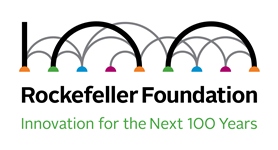 Conference Travel GrantsBellagio conference participants may be eligible to apply for a travel grant to cover the cost of a roundtrip, economy fare flight from the home country to Milan, Italy.  Airfare assistance is prioritized for those from developing countries and those who would not otherwise be able to attend without travel assistance. Please note: It is the responsibility of every participant to confirm with their respective consular agency to determine if a visa is needed for Italy.  IIE cannot assist in securing a visa.Application Process: The Institute for International Education (IIE) administers the Bellagio Center’s travel grants and makes all decisions regarding participants’ travel grant eligibility. Travel grants cover round-trip economy airfare for eligible Bellagio conference participants; funds may not be used to cover costs related to visas, ground transportation, hotels, or airport transfers.  If you conference proposal is approved, you should contact Ms. Nancy Scally at NScally@iie.org or +1-212-984-5342 at least three months before the meeting’s start date to discuss possible travel grant opportunities.You will need to submit the enclosed Tentative Conference Participant List below with the following information:The names of all expected conference participantsEach participant’s nationalityAnticipated city/country of departureEach participant’s title and affiliated organizationRole and contribution to conferenceEligibility for travel grant based on the shared informationIIE will review the list and inform the conference organizer if travel assistance will be granted. If approved for travel assistance, IIE with its travel vendor can assist participants in booking air travel arrangements if needed.Second-level Invitations (in case your group is assigned a 22-person meeting space)First NameSurnameNationalityDeparture CityTitle & Affiliation Role and/or contribution to conferenceLikely to be eligible for Travel Grant? (Y/N)1.2.3.4.5.6.7.8.9.10.11.12.13.14.15.16.17.18.19.First NameSurnameNationalityDeparture CityTitle & AffiliationRole and/or contribution to conferenceLikely to be eligible for Travel Grant? (Y/N)20.21.22.